Renter Pass Program Registration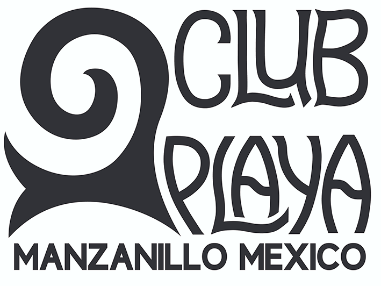 The Renter Pass Program allows approved applicants who are renting a property in Manzanillo within the Designated Area with access to the Beach Club for the applicant and up to four designated family members. The applicant pays annual dues set by the Board.Rules Governing the Renter Pass ProgramApplicants for the Program must submit an application form specifying the name of the applicant, the names of up to 4 family members to be included in the program, the home address and address within the Designated Area where the applicant is residing in Manzanillo, plus the names of two current Members as references. The pass is issued on a calendar year basis and is valid from January 1st until December 31st. The pass is implemented on a trial basis only and purchase does not guarantee that it will be available in future years.Because a non-member does not pay an initiation fee nor any assessments, the annual fee includes a portion for Facilities Repair and Replacement.  The annual fee is set by the Board and shall normally be equal to the Annual Fee for Members plus 10% of the current Initiation Fee for Members. Payment of the full annual fee is payable on application and will be returned if the Application is not accepted.The users of the Renter Pass Program will agree to follow all Club policies and rules. The right to access the Club may be suspended by the Board for unacceptable behaviour or violation of the Club policies and rules.____________________________________________________________________________________Name of Applicant ___________________________________________________Address in Designated Area ________________________________	Local Phone _____________Home Address _____________________________________________	Home Phone ____________Additional Family Members (up to 4) ________________________________________________________________________________________________________________________________________________________________________Renter Pass Program Fee Received __________    				Date _________________I have read and understand the conditions of participation in the Beach Club’s Renter Pass Program and agree with the program’s conditions as stated above. Signature of Applicant ________________________________             Date_______________________Signature of Beach Club Manager_______________________              Date_______________________